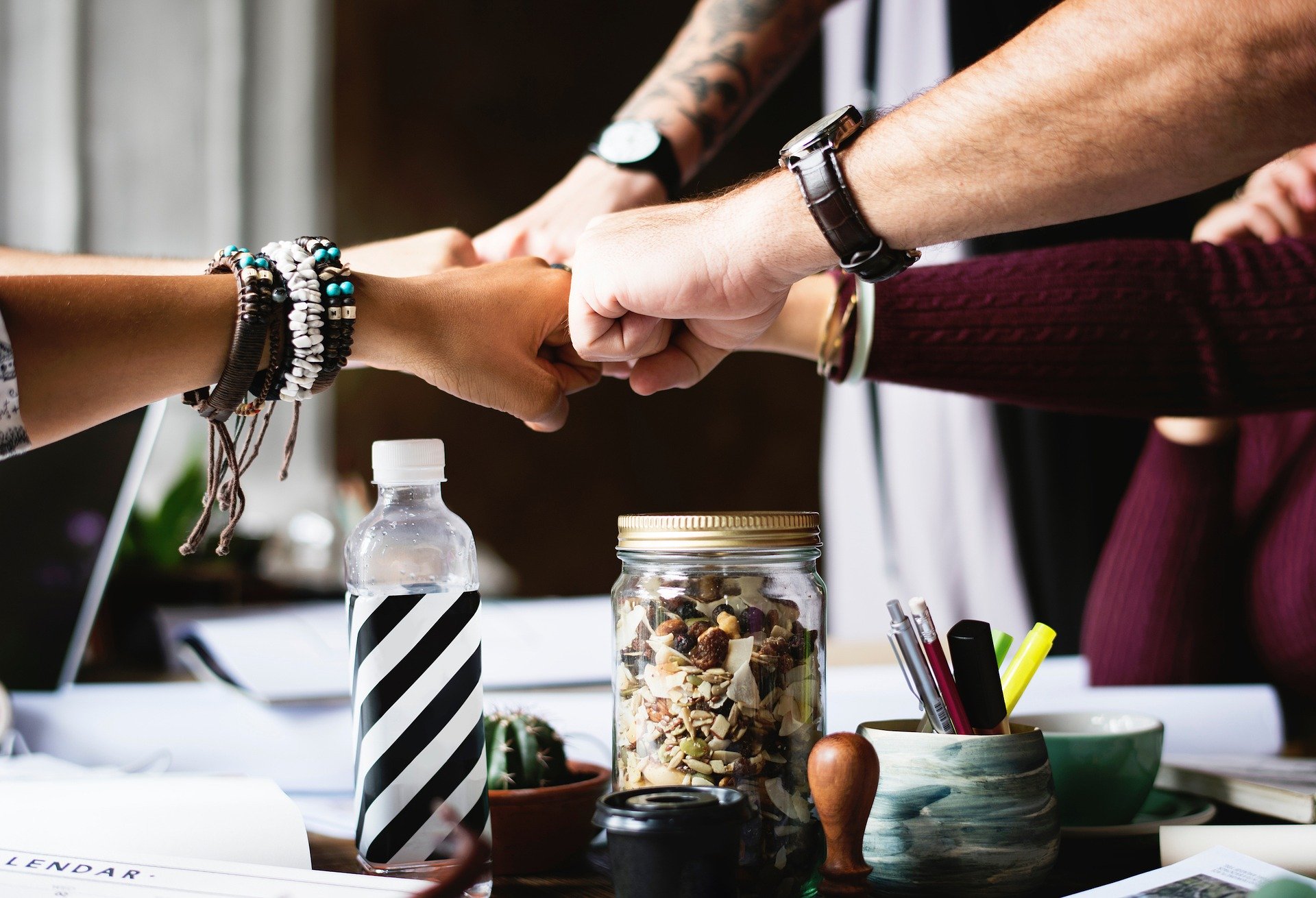 1. UnternehmenName:Hier eintragenE-MailHier eintragen2. Buchungsform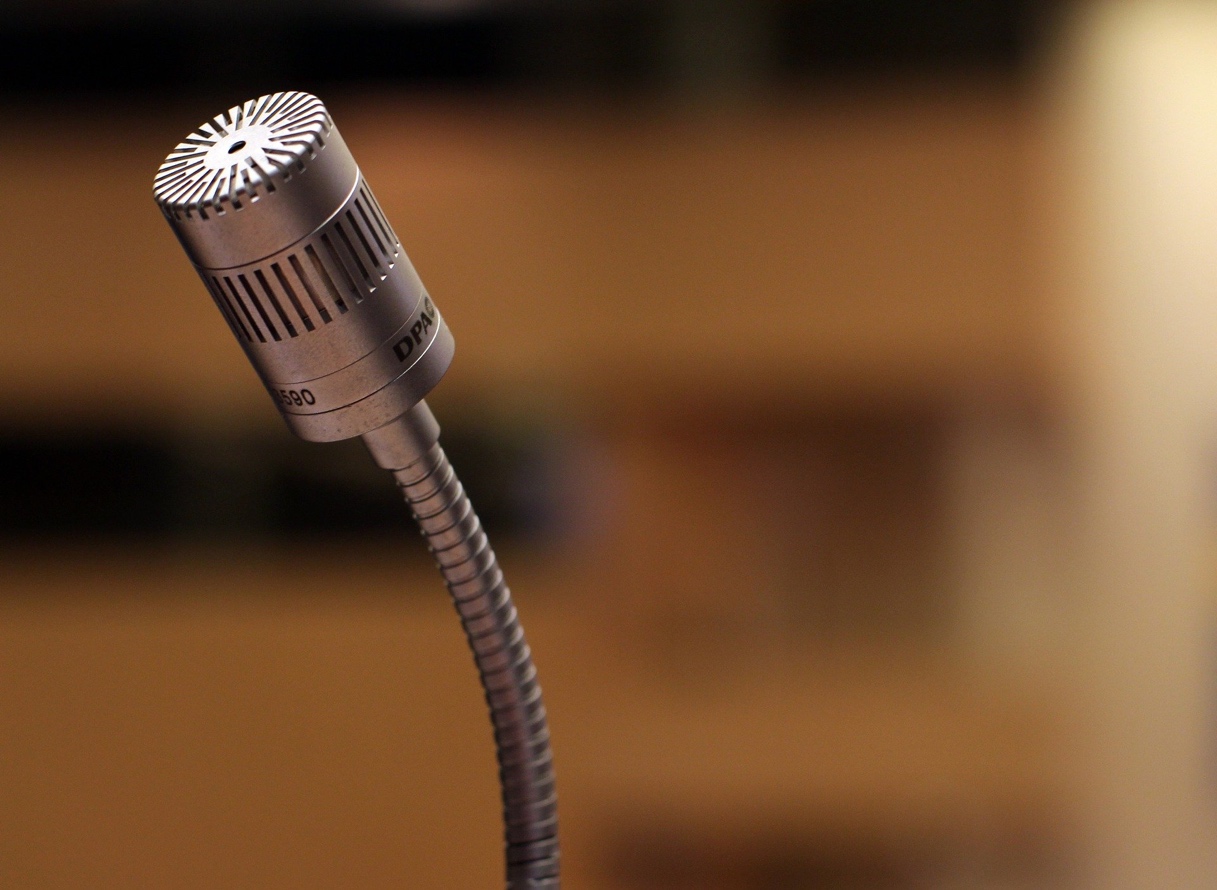 Werbeform: Host ReadPosition (bitte ankreuzen)  Pre-Roll Mid-Roll Post-RollLänge in Sekunden (max. 60 Sekunden)Hier eintragen3. BackgroundWissenswertes für den HostÜber das Produkt/die Marke/das UnternehmenHier eintragenZielsetzung der Podcast WerbungHier eintragen4. InhaltGewünschte Werbebotschaft2-3 Key MessagesKey MessagesHier eintragenHier eintragenHier eintragenWeitere AngabenMögliche Storyangles, weitere Informationen, die geannnt werden könnten, aber auch „Ungewünschtes“ (zB Formulierungen oder Inhaltliches, das vermieden werden sollte)Hier eintragen5. Call-To-ActionBitte tragen Sie den gewünschten Call-to-Action und ggf. Links unf Promo Codes ein. Diese werden in der Platzierung genannt, in den Shownotes eingebettet und ggt. Auch in Social Media Kanälen angeführt.Call-to-ActionHier eintragenPromo CodesHier eintragenLinks zur Landing PageHier eintragenExtra LinksHier eintragen